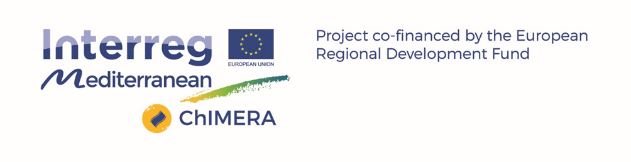 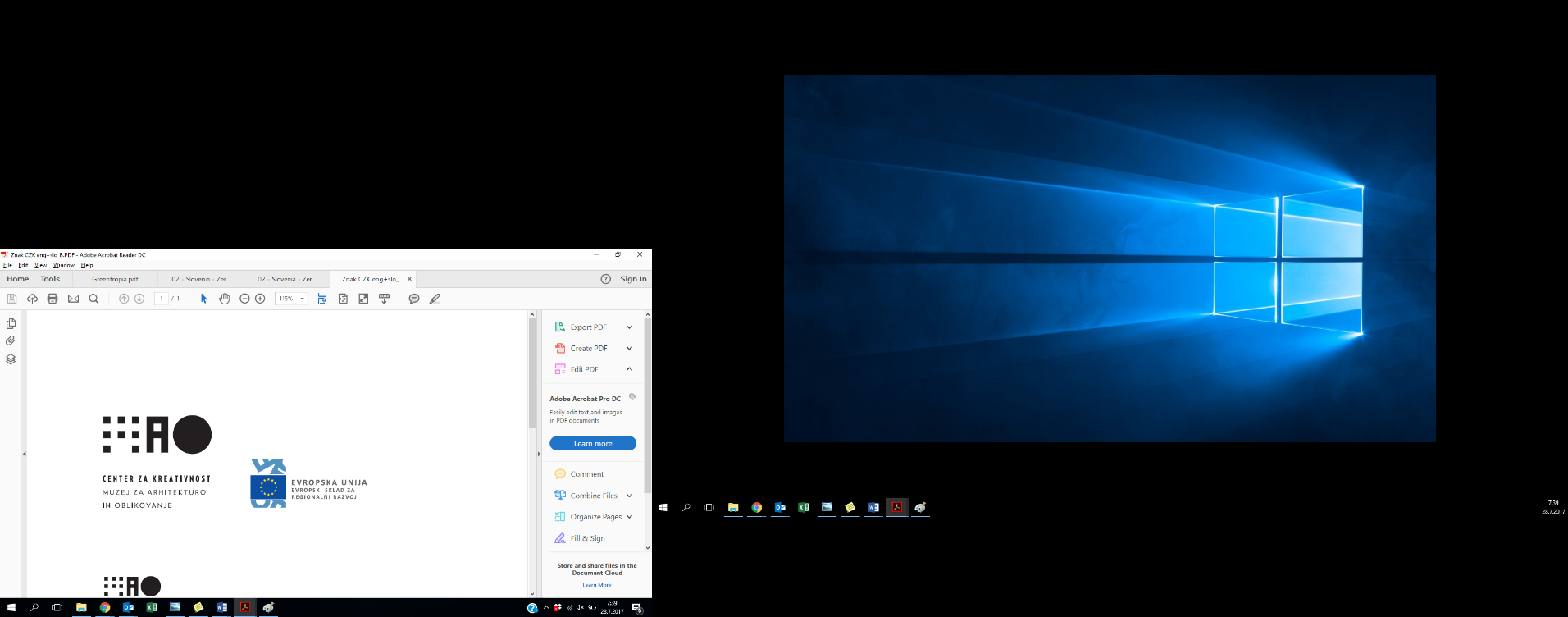 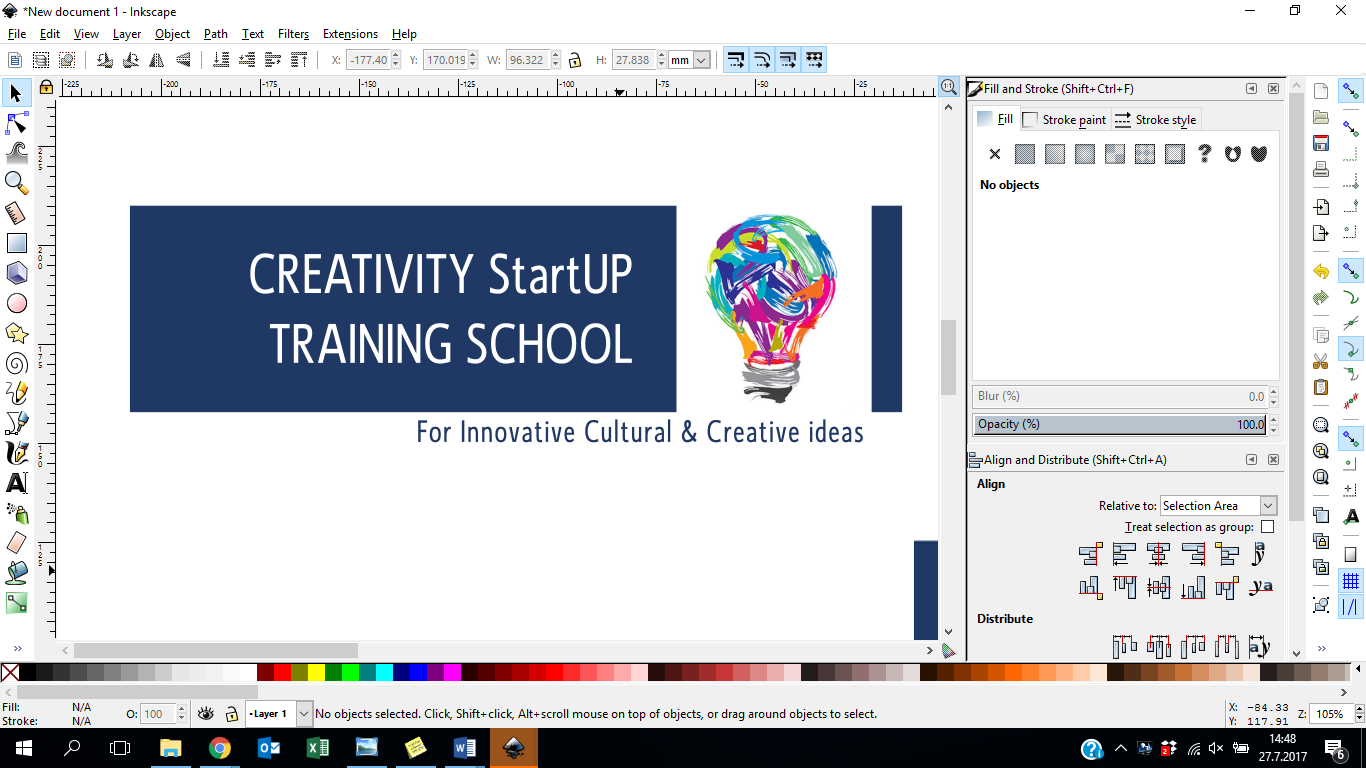 Tehnološki park Ljubljana d.o.o. ter Muzej za arhitekturo in oblikovanje – MAO
Ljubljana, 19. 9. - 20. 9.2017Vabimo te, da izpolniš prijavnico za StartUP šolo kreativnih projektov in tako svojo idejo izpopolniš in poslovno nadgradiš z najboljšimi mentorji iz StartUP okolja v Sloveniji. * Vpišete le v primeru, če za idejo že stoji tudi podjetje, sicer pustite prazno.
Izpolnjeno prijavnico posreduj najkasneje do 14. 9. 2017 na elektronski naslov 
ales.pevc@tp-lj.si. 
Po prejemu prijavnice vam bomo poslali potrditev prejema in natančen program dogodka.Organizatorji
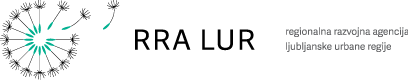 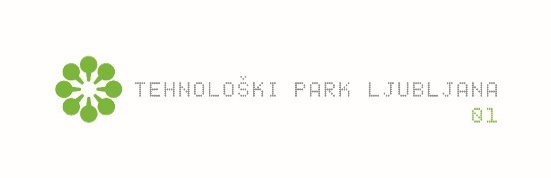 
Partnerji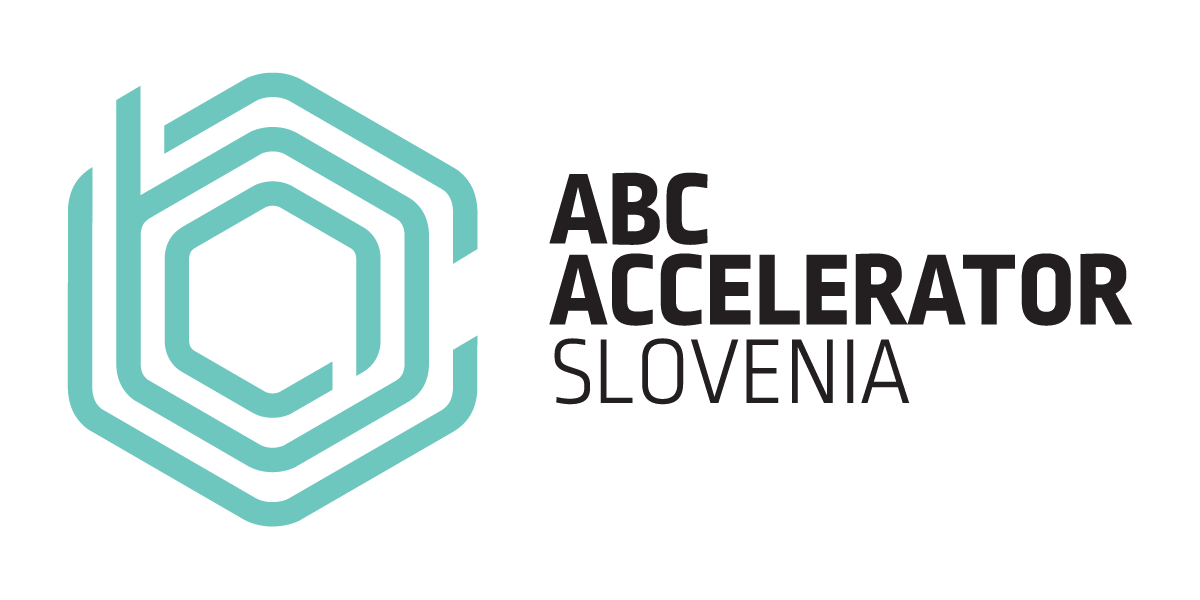 Creativity StartUP training schoolTehnološki park Ljubljana d.o.o., kot slovenski partner projekta ChiMERA natečaj za Creativity StartUP training school in Investicijski forum izvaja skupaj z Muzejem za arhitekturo in oblikovanje MAO – nosilcem nacionalnega projekta Center za kreativnost in skupaj z Regionalno razvojno agencijo Ljubljanske urbane regije – partnerjem projekta CRE:HUB in izvajalcem poletne šole CREA. Osnovni podatki prijaviteljaIme in priimek:Naziv podjetja*:Ulica:Kraj in poštna številka:Telefon (GSM):E-pošta:Ključne reference:Predstavitev idejeNaziv prijavljene idejeKratka predstavitev ideje (Največ 2.000 znakov)Na kratko opišite idejo in problem, ki ga nameravate z njo reševati.Opis panogeOpišite panogo oz. tržišče na katerega vstopate (velikost, rast, trendi, zakonitosti,…).Uporabljene tehnologijeOpišite morebitne inovativne rešitve oz. nove tehnologije, ki bi jih lahko uporabil za reševanje problema.Segment uporabnikov in ciljna skupinaOpredelite segment oz. ciljno skupino zgodnjih uporabnikov, ki so za idejo pripravljeni plačati in pri katerih je problem še posebej prisoten.Terminski planV kolikšnem času predvidevate, da boste lahko realizirali vašo idejo?FinanceKolikšno investicijo potrebujete, da boste lahko idejo uspešno realizirali in kakšen dohodek (ter iz katerih funkcionalnosti) predvidevate, da boste ustvarili v prihodnjih treh letih?Kratka predstavitev ekipeČlani ekipe: Vloga članov:Ključne reference: